                  TRIVIS  –  Střední  škola veřejnoprávní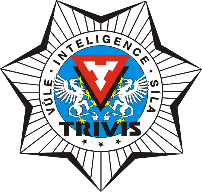                                                Ústí nad Labem, s.r.o. 	                                Máchova 1376 / 3,  400 03 Ústí nad LabemŠkola je zapsána v obchodním rejstříku vedeném                                                                  tel / fax : 472 777 094, mobil: 724 829 246Krajským soudem v Ústí nad Labem,                                                                                              e-mail: usti@trivis.cz          oddíl C, vložka 12884.                                                                                                                     IČO: 25 10 91 89           IZO: 110 018 095PŘIJÍMACÍ ŘÍZENÍ 2022/2023 – DENNÍ STUDIUMV přijímacím řízení v oborech vzdělání s maturitní zkouškou je stanovena na základě § 60 odst. 5 zákona č. 561/2004 Sb., o předškolním, základním, středním, vyšším odborném a jiném vzdělávání (školský zákon), ve znění zákona č. 178/2016 Sb. jednotná přijímací zkouška (JPZ) z českého jazyka a literatury (ČJL) a matematiky (MA) v rozsahu učiva podle Rámcového vzdělávacího programu pro základní vzdělávání.
Termín konání přijímací zkoušky pro první kolo je stanoven na tyto dny:KRITÉRIA PŘIJÍMACÍHO ŘÍZENÍVýsledkem přijímacího řízení je pořadí uchazeče podle celkového počtu získaných bodů. Pro všechny uchazeče přijímané v prvním kole přijímacího řízení jsou stanovena ředitelkou školy následující jednotná kritéria.A
Výsledek testů JPZ do oborů vzdělávání s maturitní zkouškou / ČJL-max. 50 bodů, MA-max. 50 bodů
Hodnocení výsledků bude provedeno zpracovatelem testů (CZVV). V každém testu (ČJL, MA) lze získat nejvýše 50 bodů, celkem nejvýše 100 bodů.B
Hodnocení uchazeče z předchozího vzdělávání / max. 30 bodů
Hodnocen bude dosažený průměrný prospěch v základní škole za obě pololetí 8. ročníku a za první pololetí 9. ročníku (sledovaná klasifikační období) potvrzený základní školou v přihlášce.
Za každé sledované klasifikační období lze získat nejvýše 10 bodů, celkem nejvýše 30 bodů.
Za každou nedostatečnou ve sledovaných klasifikačních obdobích bude uchazeči odečteno 100 bodů.C
Aktivní přístup při přípravě ke vzdělání ve zvoleném oboru / max. 30 bodůAktivity a reprezentace základní školy / 10 bodůČlenství v profesních sdruženích / 10 bodůČlenství ve sportovním oddílu / 10 bodůPoznámka:
Aktivní přístup je nutno doložit potvrzením školy do přihlášky, potvrzením profesního sdružení nebo sportovního oddílu.
Maximální možný počet bodů je 160, podíl JPZ (100 bodů) je tedy 62,5%.Minimální kritérium pro přijetí není stanoveno.Prvních 60 žáků s nejvyšším počtem dosažených bodů bude přijato, další budou vedeni jako náhradníci. V případě, že někdo z přijatých žáků odstoupí, jeho místo zaujme další v pořadí. 
Poznámka:
Získá-li více uchazečů stejný počet bodů, rozhoduje o pořadí vyšší součet bodů z testů JPZ (ČJL + MA).
V případě, že u některých uchazečů i nadále zůstane rovnost bodů, rozhoduje dosažený počet bodů z testu z ČJL.PŘIHLAŠOVÁNÍ UCHAZEČŮUchazeč podává přihlášku ke vzdělávání na předepsaném formuláři. Základní škola potvrdí správnost údajů uvedených v přihlášce (razítko, podpis). Přihlášku podepíše uchazeč i jeho zákonný zástupce. Na přihlášce musí být potvrzena zdravotní způsobilost uchazeče. 
Chování uchazeče v 1. pololetí 2021/2022 musí být hodnoceno jako velmi dobré. PROSÍME O BEZCHYBNÉ VYPLNĚNÍ A DŮKLADNOU KONTROLU PŘIHLÁŠKY PŘED DORUČENÍM.PŘIHLÁŠKA MUSÍ BÝT DORUČENA DO ŠKOLY NEJPOZDĚJI 1. BŘEZNA 2022.Mgr. Ivana Černá
  ředitelka školyOBOR VZDĚLÁVÁNÍ
KÓDPRVNÍ KOLO
PRVNÍ TERMÍNPRVNÍ KOLO
DRUHÝ TERMÍNNÁHRADNÍ TERMÍN K PRVNÍMU TERMÍNUNÁHRADNÍ TERMÍN K DRUHÉMU TERMÍNUBEZPEČNOSTNĚ PRÁVNÍ ČINNOST
68 – 42 – M/0112. DUBEN 202213. DUBEN 202210. KVĚTEN 202211. KVĚTEN 2022PRŮMĚRNÝ PROSPĚCHdo 1,1 včetnědo 1,2 včetnědo 1,3 včetnědo 1,4 včetnědo 1,5 včetnědo 1,6 včetnědo 1,7 včetnědo 1,8 včetnědo 1,9 včetnědo 2,0 včetněnad 2,0POČET BODŮ109876543210